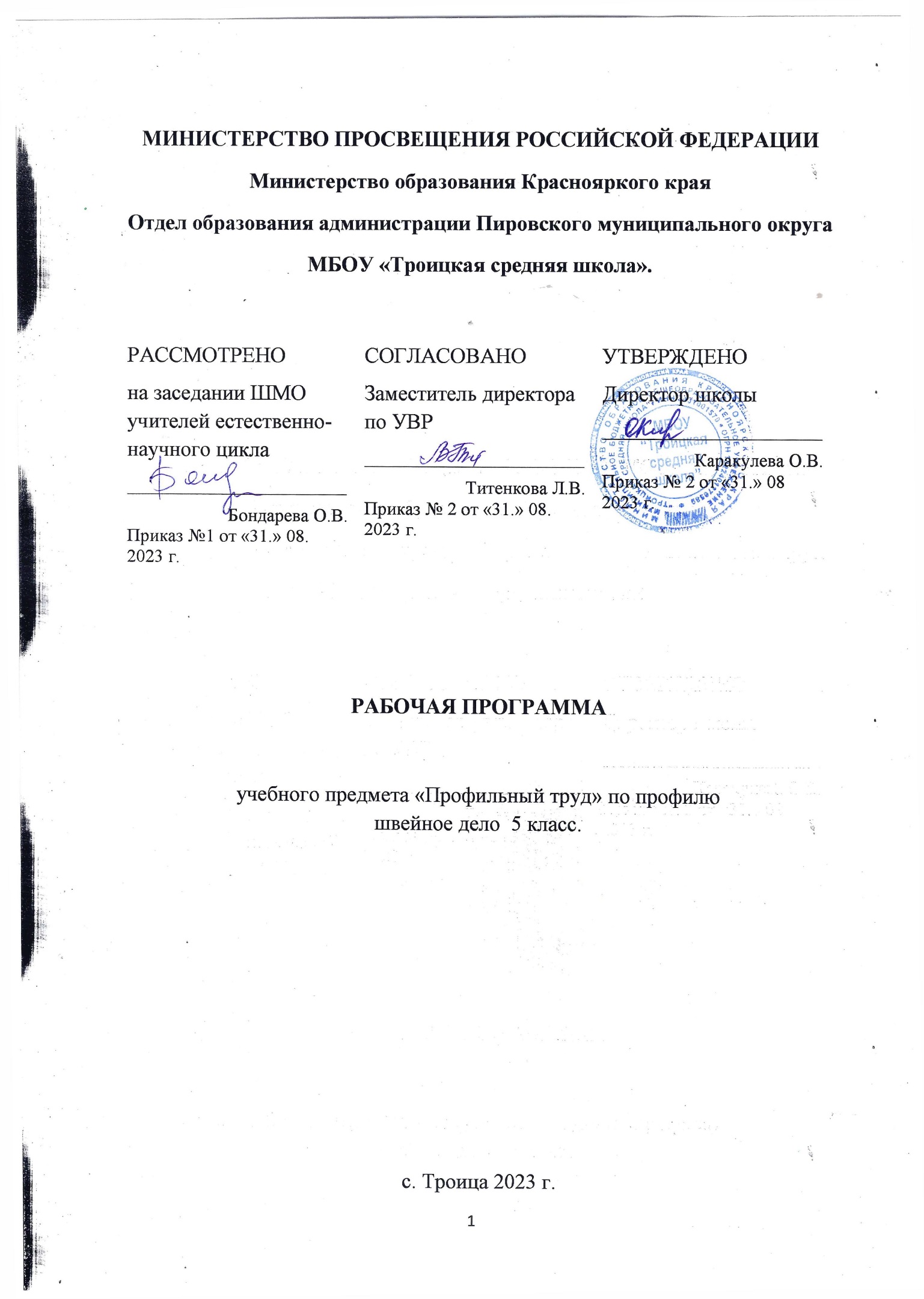 Пояснительная записка       Рабочая программа по предмету «Профильный труд» (швейное дело) для учеников 5 класса разработана на основе  адаптированной основной общеобразовательной программы основного общего образования обучающихся с умственной отсталостью (интеллектуальными нарушениями) (вариант 1) Муниципального бюджетного общеобразовательного учреждения «Троицкая средняя школа» для обучающихся с ограниченными возможностями здоровья» (далее – АООП ООО)  это общеобразовательная программа, адаптированная для образования обучающихся с легкой умственной отсталостью (интеллектуальными нарушениями).АООП ООО (вариант 1) адаптируется с учетом особенностей их психофизического развития, индивидуальных возможностей, и обеспечивает коррекцию нарушений развития и социальную адаптацию. АООП ООО (вариант 1) разработана и утверждена Новопетровским МБОУ в соответствии с:Федеральным законом от 29.12.2012 № 273-ФЗ «Об образовании в Российской Федерации»;Приказом Министерства образования и науки РФ от 19 декабря 2014 г. № 1599 “Об утверждении федерального государственного образовательного стандарта образования обучающихся с умственной отсталостью (интеллектуальными нарушениями)”;Приказом Минпросвещения России от 24.11.2022 № 1026 "Об утверждении федеральной адаптированной основной общеобразовательной программы обучающихся с умственной отсталостью (интеллектуальными нарушениями)";Санитарно-эпидемиологическими правилами и нормативами СанПиН 2.4.3648-20 «Санитарно-эпидемиологические требования к условиям и организации обучения в общеобразовательных учреждениях», утвержденными постановлением Главного государственного санитарного врача Российской Федерации от 28.09.2020г. № 28;Уставом Новопетровского МБОУ. Программа рассчитана на 204 часа (6 часов в неделю).          Программа предусматривает подготовку учениц к самостоятельному выполнению производственных заданий по пошиву белья и лёгкого платья со специализацией по профессии швея женской и детской лёгкой одежды.  В рабочей программе предусмотрена дифференциация учебных требований к различным категориям детей по их обучаемости швейному делу. Программа определяет оптимальный объем знаний и умений по швейному делу, который доступен большинству школьников (I уровень обучения), и упрощения, которые могут быть сделаны, чтобы облегчить усвоение основного программного материала (для учащихся II уровня обучения).             Основным ожидаемым результатом освоения обучающимися АООП является развитие жизненной компетенции, позволяющей достичьмаксимальной самостоятельности (в соответствии с его психическими и физическими возможностями) в решении повседневных жизненных задач, включение в жизнь общества через индивидуальное поэтапное и планомерное расширение жизненного опыта и повседневных социальных контактов.Планируемые результаты освоения учебного предмета профильный труд (швейное дело) В структуре планируемых результатов ведущее место принадлежит личностным результатам, поскольку именно они обеспечивают овладение комплексом социальных (жизненных) компетенций, необходимых для достижения основной цели современного образования  введения обучающихся с умственной отсталостью (интеллектуальными нарушениями) в культуру, овладение ими социокультурным опытом.Личностные результаты освоения АООП ООО (вариант 1) включают индивидуально-личностные качества и социальные (жизненные) компетенции обучающегося, социально значимые ценностные установки.К личностным результатам освоения АООП ООО (вариант 1) относятся:осознание себя как гражданина России; формирование чувства гордости за свою Родину;воспитание уважительного отношения к иному мнению, истории и культуре других народов;сформированность адекватных представлений о собственных возможностях, о насущно необходимом жизнеобеспечении;овладение начальными навыками адаптации в динамично изменяющемся и развивающемся мире;овладение социально-бытовыми навыками, используемыми в повседневной жизни;владение навыками коммуникации и принятыми нормами социального взаимодействия, в том числе владение вербальными и невербальными коммуникативными компетенциями, использование доступных информационных технологий для коммуникации;способность к осмыслению социального окружения, своего места в нем, принятие соответствующих возрасту ценностей и социальных ролей;принятие и освоение социальной роли обучающегося, проявление социально значимых мотивов учебной деятельности;сформированность навыков сотрудничества с взрослыми и сверстниками в разных социальных ситуациях; способность к осмыслению картины мира, ее временно-пространственной организации; формирование целостного, социально ориентированного взгляда на мир в его органичном единстве природной и социальной частей; воспитание эстетических потребностей, ценностей и чувств;развитие этических чувств, проявление доброжелательности, эмоционально-нравственной отзывчивости и взаимопомощи, проявление сопереживания к чувствам других людей;сформированность установки на безопасный, здоровый образ жизни, наличие мотивации к творческому труду, работе на результат, бережному отношению к материальным и духовным ценностям;проявление готовности к самостоятельной жизни.            Предметные результаты освоения АООП ООО (вариант 1) включают освоенные обучающимися изучения курса «Профильный труд» (швейное дело) в 5-м классе следующие знания:о технике безопасности при работе на швейной машине с электрическим приводом;о названиях и назначении основных частей швейной машины с электрическим приводом;о материалах, инструментах и приспособлениях для швейных работ;о видах волокон;о получении и свойствах хлопчатобумажного волокна;о получении, названиях и свойствах хлопчатобумажных тканей;о конструкции и применении ручных и машинных швов (стачного, обтачного, вподгибку, накладного, двойного);о правилах пришивания пуговиц; о швах, применяемых для ремонта белья и одежды;о свойствах долевых и поперечных нитей в тканях;о правилах построения чертежей, раскроя и пошива несложных бельевых и бытовых швейных изделий.Ученики приобретут следующие умения:работать на швейной машине с электрическим приводом;выполнять машинные строчки и швы (стачной, обтачной, вподгибку, двойной, накладной);выполнять построение чертежей, раскрой и пошив некоторых бельевых и бытовых швейных изделий (платка, мешочка, повязки для дежурного, салфетки, наволочки, сумки хозяйственной);пришивать пуговицы на стойке;выполнять ремонт одежды по распоровшемуся шву, в месте разрыва ткани;накладывать заплату в виде аппликации петельными стежками;изготавливать вешалку машинным способом и пришивать её к одежде.         Минимальный уровень:знание названий некоторых материалов, изделий, которые из них изготавливаются и применяются в быту, игре, учебе, отдыхе;представления об основных свойствах используемых материалов;знание правил хранения материалов, санитарно-гигиенических требований при работе с производственными материалами;отбор (с помощью педагогического работника) материалов и инструментов, необходимых для работы;представления о принципах действия, общем устройстве машины и ее основных частей (на примере изучения любой современной машины: металлорежущего станка, швейной машины, ткацкого станка, автомобиля, трактора);представления о правилах безопасной работы с инструментами и оборудованием, санитарно-гигиенических требованиях при выполнении работы;владение базовыми умениями, лежащими в основе наиболее распространенных производственных технологических процессов (шитье, литье, пиление, строгание);чтение (с помощью педагогического работника) технологической карты, используемой в процессе изготовления изделия;представления о разных видах профильного труда (деревообработка, металлообработка, швейные, малярные, переплетно-картонажные работы, ремонт и производств обуви, сельскохозяйственный труд, автодело, цветоводство);понимание значения и ценности труда;понимание красоты труда и его результатов;заботливое и бережное отношение к общественному достоянию и родной природе;понимание значимости организации школьного рабочего места, обеспечивающего внутреннюю дисциплину;выражение отношения к результатам собственной и чужой творческой деятельности ("нравится" и (или) "не нравится");организация (под руководством педагогического работника) совместной работы в группе;осознание необходимости соблюдения в процессе выполнения трудовых заданий порядка и аккуратности;выслушивание предложений и мнений других обучающихся, адекватное реагирование на них;комментирование и оценка в доброжелательной форме достижения других обучающихся, высказывание своих предложений и пожеланий;проявление заинтересованного отношения к деятельности своих других обучающихся и результатам их работы;выполнение общественных поручений по уборке мастерской после уроков трудового обучения;Достаточный уровень:определение (с помощью педагогического работника) возможностей различных материалов, их целенаправленный выбор (с помощью педагогического работника) в соответствии с физическими, декоративно-художественными и конструктивными свойствам в зависимости от задач предметно-практической деятельности;экономное расходование материалов;планирование (с помощью педагогического работника) предстоящей практической работы;знание оптимальных и доступных технологических приемов ручной и машинной обработки материалов в зависимости от свойств материалов и поставленных целей;осуществление текущего самоконтроля выполняемых практических действий и корректировка хода практической работы;посильное участие в благоустройстве и озеленении территорий, охране природы и окружающей среды.понимание общественной значимости своего труда, своих достижений в области трудовой деятельности.3. Содержание учебного курсаI триместр Вводное занятие (1 час).Швейная машина (16 часов).Работа с тканью (13 часов).Изделие. Головной или носовой платок, обработанный краевым швом вподгибку с закрытым срезом.Ремонт одежды (6 часов).Изделие. Пуговица на стойке.Работа с тканью (21 час).Изделия. Мешочек для хранения изделия.Контрольная работа (3 часа). Контрольное тестирование. Практическая работа. Выполнение на образце стачного шва.  Срезы шва обработаны косыми стежками и швом вподгибку с закрытым срезом.II триместрВводное занятие (1 час).Работа с тканью (8 часов).Изделие: повязка из двух слоев ткани с завязками из тесьмы для дежурного.Швейная машина с электроприводом (12 часов).Ремонт одежды (9 часов).Изделие: вешалка к одежде, заплата в виде аппликации.Построение чертежа изделия в натуральную величину и шитье на швейной машине по прямым срезам ткани (18 часов). Изделия: салфетки квадратной и прямоугольной формы, обработанные швом в подгибку с закрытым срезом шириной более 1 сантиметра.    Практическое повторение (15 часов).Виды работы. Пошив головного и носового платков, вышивка монограммы.Контрольная работа (3 часа).Контрольное тестирование.Практическая работа. Построение квадрата по заданным размерам. Выполнение на образце двойного шва и шва вподгибку шириной 3см.III триместрВводное занятие (1 час).Сообщение темы занятий на четверть. Уточнение правил поведения в мастерской. Правила безопасности в работе с инструментом.Двойной шов (6 часов).Построение чертежа по заданным размерам.Пошив однодетального изделия с применение двойного шва.Изделие. Наволочка на подушку с клапаном (заходом одной стороны на другую) не менее чем на 25 см.  (12 часов).Накладной шов (8 часов).Практическое повторение (9 часов).Виды работы. Изготовление наволочки. Построение чертежа прямоугольного изделия по заданным размерам. Применение двойного и накладного швов (24 часа).Изделие. Сумка хозяйственная хлопчатобумажная с ручками из двух слоев ткани.Практическое повторение (15 часов).Виды работы. Изготовление по выбору наволочки, футляров для хозяйственных предметов.Контрольная работа (3 часа).Контрольное тестирование.Контрольная практическая работа. Отдельные операции по изготовлению сумки из готового кроя (соединение срезов двойным швом, обработка верхнего среза швом шириной 2 см вподгибку с закрытым срезом. Обработка ручки накладным швом).                                                              4. Календарно-тематическое планирование№п/пТемыКол-вочасовДатаДатаСодержание занятийСодержание занятийСодержание занятий№п/пТемыКол-вочасовПлан.Факт.ТеоретическоеПрактическоеПрактическоеШВЕЙНАЯ МАШИНА (17 часов)ШВЕЙНАЯ МАШИНА (17 часов)ШВЕЙНАЯ МАШИНА (17 часов)ШВЕЙНАЯ МАШИНА (17 часов)ШВЕЙНАЯ МАШИНА (17 часов)ШВЕЙНАЯ МАШИНА (17 часов)ШВЕЙНАЯ МАШИНА (17 часов)ШВЕЙНАЯ МАШИНА (17 часов)1Вводное занятие.15.09Беседа о профессии швеи. Ознакомление с задачами обучения и планом работы на год и на Iчетверть.  Организация рабочего места.Распределение  рабочих мест.Оформление альбомов, тетрадей. Организация рабочего места.Распределение  рабочих мест.Оформление альбомов, тетрадей.2Правила поведения и работы в мастерской.15.09Правила поведения и безопасной работы.Запись правил втетрадь.Запись правил втетрадь.3Инструменты и приспособления для швейных работ.15.09Инструменты: иглы, ножницы. Приспособления: булавки.Запись названий, зарисовка инструментов и приспособлений.Запись названий, зарисовка инструментов и приспособлений.4Получение ткани.16.09Свойства тканей, лицевая и изнаночные стороны, долевая и поперечные нити в ткани.Запись названий тканей.Работа в альбомах.Запись названий тканей.Работа в альбомах.5Свойства ткани.17.09Свойства ткани: сминаемость, усадка,прочность…Наблюдение свойств тканей. Наблюдение свойств тканей. 6Правила безопасной работы иглой.17.09Правила безопаснойработы иглой. Устройство иглы.Запись правил в тетрадьЗарисовка иглы.Запись правил в тетрадьЗарисовка иглы.7Правила безопасной работы  ножницами.112.09Правила безопаснойработы ножницами.Устройство ножниц.Запись правил в тетрадьЗарисовка ножниц.Запись правил в тетрадьЗарисовка ножниц.89Швейная машина.                    212.0912.09Марки, скорости, виды выполняемых работ, основные механизмы. Пуск и остановка швейной машины. Рабочий и свободный ход швейной машины.Пуск и остановка швейной машины. Рабочий и свободный ход швейной машины.10Правила безопасной работы на швейной машине.113.09Организация рабочего места. Правила безопасности при работе на швейной машине.Запись правил, правильная посадка во время работы на машине (положение рук, ног, корпуса).   Запись правил, правильная посадка во время работы на машине (положение рук, ног, корпуса).   11Заправка верхней нитки.114.09Названия деталей для заправки верней нитки.Заправка верхнейнитки.Заправка верхнейнитки.12Заправка нижней нитки.114.09Названия деталей для заправки нижней нитки.Заправка нижнейнитки.Заправка нижнейнитки.1314Выполнение машинныхстрочек на бумаге.    219.0919.09Инструктаж.Выполнение машинных строчек с ориентиромна лапку (прямых, закруглённых).Выполнение машинных строчек с ориентиромна лапку (прямых, закруглённых).15-17Выполнение машинныхстрочек на ткани.319.0920.0921.09Инструктаж.Выполнение машинныхстрочек с ориентиром налапку (прямых, закруглённых).Выполнение машинныхстрочек с ориентиром налапку (прямых, закруглённых).РАБОТА С ТКАНЬЮ (13 часов).Изделие: головной или носовой платок, обработанный краевым швом вподгибку с закрытым срезом.РАБОТА С ТКАНЬЮ (13 часов).Изделие: головной или носовой платок, обработанный краевым швом вподгибку с закрытым срезом.РАБОТА С ТКАНЬЮ (13 часов).Изделие: головной или носовой платок, обработанный краевым швом вподгибку с закрытым срезом.РАБОТА С ТКАНЬЮ (13 часов).Изделие: головной или носовой платок, обработанный краевым швом вподгибку с закрытым срезом.РАБОТА С ТКАНЬЮ (13 часов).Изделие: головной или носовой платок, обработанный краевым швом вподгибку с закрытым срезом.РАБОТА С ТКАНЬЮ (13 часов).Изделие: головной или носовой платок, обработанный краевым швом вподгибку с закрытым срезом.РАБОТА С ТКАНЬЮ (13 часов).Изделие: головной или носовой платок, обработанный краевым швом вподгибку с закрытым срезом.РАБОТА С ТКАНЬЮ (13 часов).Изделие: головной или носовой платок, обработанный краевым швом вподгибку с закрытым срезом.18Представление о волокне.126.09Внешний вид волок-на.  Классификация волокон.Запись названий воло-кон.Запись названий воло-кон.19Носовой платок (анализобразца).       126.09Анализ образца, ткани для пошива.Работа в альбоме.Работа в альбоме.20Ручные работы при пошиве.126.09Инструктаж по выполнению ручных работ.Выполнение ручныхстежков на образцах.Выполнение ручныхстежков на образцах.2122Шов вподгибку с открытым срезом.227.0928.09Инструктаж повыполнению краевых швов.Выполнение швавподгибку с открытым срезом на образце.Выполнение швавподгибку с открытым срезом на образце.2324Шов вподгибку с закрытымсрезом.23.103.10Инструктаж повыполнению краевых швов.Выполнение швавподгибку с закрытымсрезом на образце.Выполнение швавподгибку с закрытымсрезом на образце.25Составление плана пошива.13.10Составление плана по ПТК.Запись плана в тетрадь.Запись плана в тетрадь.2627Обработка поперечных срезов.24.105.10Инструктаж пообработкепоперечных срезов.Обработка поперечныхсрезов.Обработка поперечныхсрезов.2829Обработка долевых срезов.25.10Инструктаж пообработкедолевых срезов.Обработка долевыхсрезов.Обработка долевыхсрезов.30Окончательная отделка. ВТО.110.10Инструктаж.Удаление строчек временного назначения.ВТО.Удаление строчек временного назначения.ВТО.РЕМОНТ ОДЕЖДЫ (6 часов)Изделие: пуговица на стойке.РЕМОНТ ОДЕЖДЫ (6 часов)Изделие: пуговица на стойке.РЕМОНТ ОДЕЖДЫ (6 часов)Изделие: пуговица на стойке.РЕМОНТ ОДЕЖДЫ (6 часов)Изделие: пуговица на стойке.РЕМОНТ ОДЕЖДЫ (6 часов)Изделие: пуговица на стойке.РЕМОНТ ОДЕЖДЫ (6 часов)Изделие: пуговица на стойке.РЕМОНТ ОДЕЖДЫ (6 часов)Изделие: пуговица на стойке.РЕМОНТ ОДЕЖДЫ (6 часов)Изделие: пуговица на стойке.31Виды ремонта одежды.110.10Виды ремонтаодежды.Определение видаремонта одежды.Определение видаремонта одежды.32Виды пуговиц.110.10Виды пуговиц.Работа в альбоме.Работа в альбоме.3334Способы пришивания пуговиц.211.1012.10Способы пришиванияпуговиц в зависимо-сти от вида.Определение места при-шивания оторванной пу-говицы. Пришиваниепуговиц.Определение места при-шивания оторванной пу-говицы. Пришиваниепуговиц.3536Ремонт одежды пораспоровшемуся шву.212.1017.10Инструктаж поремонту.Подбор ниток всоответствиис тканью поцвету, стачивание.Подбор ниток всоответствиис тканью поцвету, стачивание.РАБОТА С ТКАНЬЮ (21час)Изделия: мешочек для хранения изделия.РАБОТА С ТКАНЬЮ (21час)Изделия: мешочек для хранения изделия.РАБОТА С ТКАНЬЮ (21час)Изделия: мешочек для хранения изделия.РАБОТА С ТКАНЬЮ (21час)Изделия: мешочек для хранения изделия.РАБОТА С ТКАНЬЮ (21час)Изделия: мешочек для хранения изделия.РАБОТА С ТКАНЬЮ (21час)Изделия: мешочек для хранения изделия.РАБОТА С ТКАНЬЮ (21час)Изделия: мешочек для хранения изделия.РАБОТА С ТКАНЬЮ (21час)Изделия: мешочек для хранения изделия.37Мешочек для хранения изделия (анализ образца).117.10Назначение изделия и его описание. Ткани для пошива. Деталь и контурныесрезы.Зарисовка мешочка, коллекция тканей  для мешочка.   Зарисовка мешочка, коллекция тканей  для мешочка.   38Отделочные ручные стежки.117.10Отделочные ручныестежки: «вперед иголку», стебельча-тые, тамбурные, крестообразные…Запись в тетрадях,распознавание отделоч-ных ручных стежков.Запись в тетрадях,распознавание отделоч-ных ручных стежков.3940Стежки «вперед иголку».218.1019.10Стежки «вперед игол-ку» разновидности и сфера применения, технологиявыполнения.Выполнение стежков «вперед иголку»  на образцах.Выполнение стежков «вперед иголку»  на образцах.4142Стебельчатые стежки.219.10Использование сте-бельчатых стежков, особенности стежков.Выполнение стебельчатых стежков на образцах.Выполнение стебельчатых стежков на образцах.4344Тамбурные стежки224.1024.10Использование тамбурных стежков, особен-ности стежков, тех-нология выполнения.Выполнение тамбурных стежков на образцах.Выполнение тамбурных стежков на образцах.45Стачной шов.                                  124.10Конструкция и при-менение стачного шва.Выполнение наобразцах стачного шва.Выполнение наобразцах стачного шва.46Косые стежки.  125.10Использование косых стежков, особенности стежков, технология выполнения.Выполнение косых стежков на образцах.Выполнение косых стежков на образцах.47Петельные стежки.                                  126.10Использование петель-ных стежков, особен-ностистежков, тех-ноология выполнения.Выполнение петельных стежков на образцах.Выполнение петельных стежков на образцах.48Составление плана пошива.126.10План составляется по ПТК, обсуждается и уточняется.Составление плана и запись его в тетрадь.Составление плана и запись его в тетрадь.4950Отделка мешочка.27.117.11Инструктаж по отделке мешочка отделочными стежками.Отделка мешочка отде-лочными стежками(стебельчатым итамбурным).Отделка мешочка отде-лочными стежками(стебельчатым итамбурным).5152Обработка боковых срезов мешочка.   27.118.11Инструктаж по обработке боковых срезов мешочка стачным швом.Обработка боковыхсрезов. Обработка боковыхсрезов. 5354Обмётывание срезов шва.29.119.11Инструктаж.Обмётывание срезов шва косыми стежками.Обмётывание срезов шва косыми стежками.5556Обработка верхнего среза мешочка.214.1114.11Инструктаж по обра-ботке верхнего среза мешочка.Обработка верхнегосреза мешочка швом вподгибку с закрытым срезом.Обработка верхнегосреза мешочка швом вподгибку с закрытым срезом.57Окончательная отделкамешочка.114.11Окончательная отде-лка изделия. Анализ качества работы.Удаление строчек временногоназначения ВТО.Удаление строчек временногоназначения ВТО.КОНТРОЛЬНАЯ РАБОТА (3 часа)КОНТРОЛЬНАЯ РАБОТА (3 часа)КОНТРОЛЬНАЯ РАБОТА (3 часа)КОНТРОЛЬНАЯ РАБОТА (3 часа)КОНТРОЛЬНАЯ РАБОТА (3 часа)КОНТРОЛЬНАЯ РАБОТА (3 часа)КОНТРОЛЬНАЯ РАБОТА (3 часа)КОНТРОЛЬНАЯ РАБОТА (3 часа)58Контрольное тестирование.115.11Инструктаж.5960Контрольная практическая работа.216.1116.11Инструктаж.Выполнение на образце стачного шва и швавподгибку с закрытым срезом шириной до 1 см. Пришивание на образце пуговиц со сквозными отверстиями на стойке.Выполнение на образце стачного шва и швавподгибку с закрытым срезом шириной до 1 см. Пришивание на образце пуговиц со сквозными отверстиями на стойке.РАБОТА С ТКАНЬЮ (9 часов).Изделия: повязка из двух слоёв ткани с завязками из тесьмы для дежурного.РАБОТА С ТКАНЬЮ (9 часов).Изделия: повязка из двух слоёв ткани с завязками из тесьмы для дежурного.РАБОТА С ТКАНЬЮ (9 часов).Изделия: повязка из двух слоёв ткани с завязками из тесьмы для дежурного.РАБОТА С ТКАНЬЮ (9 часов).Изделия: повязка из двух слоёв ткани с завязками из тесьмы для дежурного.РАБОТА С ТКАНЬЮ (9 часов).Изделия: повязка из двух слоёв ткани с завязками из тесьмы для дежурного.РАБОТА С ТКАНЬЮ (9 часов).Изделия: повязка из двух слоёв ткани с завязками из тесьмы для дежурного.РАБОТА С ТКАНЬЮ (9 часов).Изделия: повязка из двух слоёв ткани с завязками из тесьмы для дежурного.РАБОТА С ТКАНЬЮ (9 часов).Изделия: повязка из двух слоёв ткани с завязками из тесьмы для дежурного.61Вводное занятие.121.11Ознакомление сзадачами обучения и планом работы на на II триместр.62Повязка для дежурного (анализ образца).121.11Назначение и применение повязки.Зарисовать повязку. Выполнить на образах используемые швы.Зарисовать повязку. Выполнить на образах используемые швы.63Составление плана пошива.121.11План пошива состав-ляется с опорой на ПТК.Составить и записать план.Составить и записать план.6465Вышивание эмблемы.222.1123.11Инструктаж по вышиваниюэмблемы дежурного.    Вышивание эмблемы на повязке тамбурными стежками.Вышивание эмблемы на повязке тамбурными стежками.666768Обтачивание деталей повязки.323.1128.1128.11Понятие обтачать.Складывание и смётыва-ние деталей, обтачива-ние, обрезка углов, вы-вертывание, вымётыва-ние срезов, выполнениеотделочной строчки.   Складывание и смётыва-ние деталей, обтачива-ние, обрезка углов, вы-вертывание, вымётыва-ние срезов, выполнениеотделочной строчки.   69Окончательная отделка изделия.129.11Инструктаж.Удаление строчек временного назначения.ВТО.Удаление строчек временного назначения.ВТО.ШВЕЙНАЯ МАШИНА С ЭЛЕКТРИЧЕСКИМ ПРИВОДОМ  (12 часов).ШВЕЙНАЯ МАШИНА С ЭЛЕКТРИЧЕСКИМ ПРИВОДОМ  (12 часов).ШВЕЙНАЯ МАШИНА С ЭЛЕКТРИЧЕСКИМ ПРИВОДОМ  (12 часов).ШВЕЙНАЯ МАШИНА С ЭЛЕКТРИЧЕСКИМ ПРИВОДОМ  (12 часов).ШВЕЙНАЯ МАШИНА С ЭЛЕКТРИЧЕСКИМ ПРИВОДОМ  (12 часов).ШВЕЙНАЯ МАШИНА С ЭЛЕКТРИЧЕСКИМ ПРИВОДОМ  (12 часов).ШВЕЙНАЯ МАШИНА С ЭЛЕКТРИЧЕСКИМ ПРИВОДОМ  (12 часов).ШВЕЙНАЯ МАШИНА С ЭЛЕКТРИЧЕСКИМ ПРИВОДОМ  (12 часов).707172Швейная машина сэлектрическим приводом.35.125.125.12Назначение и устройство швейной машины.Работа на швейной машине с электрическим приводом.Работа на швейной машине с электрическим приводом.737475Регулятор строчки.36.127.127.12Устройство и назначение регулятора строчки.Выполнение строчек сразличной длиной стежка.Выполнение строчек сразличной длиной стежка.767778Машинная закрепка.312.1212.1212.12Назначение машинной закрепки.Выполнение строчек с машинной закрепкой.Выполнение строчек с машинной закрепкой.798081Машинная игла.313.1214.1214.12Устройство и подбор иглы в зависимости от вида ткани, правила установки.Подбор иглы в зависи-мости от вида ткани, установка иглы вигловодитель.Подбор иглы в зависи-мости от вида ткани, установка иглы вигловодитель.РЕМОНТ ОДЕЖДЫ (9 часов)Изделие: вешалка к одежде, заплата в виде аппликации.РЕМОНТ ОДЕЖДЫ (9 часов)Изделие: вешалка к одежде, заплата в виде аппликации.РЕМОНТ ОДЕЖДЫ (9 часов)Изделие: вешалка к одежде, заплата в виде аппликации.РЕМОНТ ОДЕЖДЫ (9 часов)Изделие: вешалка к одежде, заплата в виде аппликации.РЕМОНТ ОДЕЖДЫ (9 часов)Изделие: вешалка к одежде, заплата в виде аппликации.РЕМОНТ ОДЕЖДЫ (9 часов)Изделие: вешалка к одежде, заплата в виде аппликации.РЕМОНТ ОДЕЖДЫ (9 часов)Изделие: вешалка к одежде, заплата в виде аппликации.РЕМОНТ ОДЕЖДЫ (9 часов)Изделие: вешалка к одежде, заплата в виде аппликации.82Виды ремонта одежды.119.12Виды ремонта одежды.Работа в альбоме.Работа в альбоме.8384Вешалка к одежде (на образце).219.1219.12Вешалка к одежде.Подбор ткани для веша-лки, обработка вешалки машинной строчкой, пришивание вешалки.Подбор ткани для веша-лки, обработка вешалки машинной строчкой, пришивание вешалки.858687Наложение заплат в виде аппликации.320.1221.1221.12Инструктаж по нало-жению заплат ввиде аппликации (наобразце).Определение места для заплаты, её размеров. Раскрой заплаты, обра-ботка заплаты, намётыва-ние и пришивание косыми стежками.Определение места для заплаты, её размеров. Раскрой заплаты, обра-ботка заплаты, намётыва-ние и пришивание косыми стежками.888990Ремонт одежды.326.1226.1226.12Инструктаж по нало-жению заплат и при-шиванию вешалок.Наложение заплат в видеаппликации и пришива-ние вешалки к изделию   ручными и машинными способами.Наложение заплат в видеаппликации и пришива-ние вешалки к изделию   ручными и машинными способами.ПОСТРОЕНИЕ ЧЕРТЕЖА ИЗДЕЛИЯ В НАТУРАЛЬНУЮ ВЕЛИЧИНУ.ШИТЬЁ НА ШВЕЙНОЙ МАШИНЕ ПО ПРЯМЫМ СРЕЗАМ ТКАНИ (18 часов).Изделия: салфетки квадратной и прямоугольной формы, обработанные швом в подгибку с закрытым срезом шириной более 1 сантиметра.ПОСТРОЕНИЕ ЧЕРТЕЖА ИЗДЕЛИЯ В НАТУРАЛЬНУЮ ВЕЛИЧИНУ.ШИТЬЁ НА ШВЕЙНОЙ МАШИНЕ ПО ПРЯМЫМ СРЕЗАМ ТКАНИ (18 часов).Изделия: салфетки квадратной и прямоугольной формы, обработанные швом в подгибку с закрытым срезом шириной более 1 сантиметра.ПОСТРОЕНИЕ ЧЕРТЕЖА ИЗДЕЛИЯ В НАТУРАЛЬНУЮ ВЕЛИЧИНУ.ШИТЬЁ НА ШВЕЙНОЙ МАШИНЕ ПО ПРЯМЫМ СРЕЗАМ ТКАНИ (18 часов).Изделия: салфетки квадратной и прямоугольной формы, обработанные швом в подгибку с закрытым срезом шириной более 1 сантиметра.ПОСТРОЕНИЕ ЧЕРТЕЖА ИЗДЕЛИЯ В НАТУРАЛЬНУЮ ВЕЛИЧИНУ.ШИТЬЁ НА ШВЕЙНОЙ МАШИНЕ ПО ПРЯМЫМ СРЕЗАМ ТКАНИ (18 часов).Изделия: салфетки квадратной и прямоугольной формы, обработанные швом в подгибку с закрытым срезом шириной более 1 сантиметра.ПОСТРОЕНИЕ ЧЕРТЕЖА ИЗДЕЛИЯ В НАТУРАЛЬНУЮ ВЕЛИЧИНУ.ШИТЬЁ НА ШВЕЙНОЙ МАШИНЕ ПО ПРЯМЫМ СРЕЗАМ ТКАНИ (18 часов).Изделия: салфетки квадратной и прямоугольной формы, обработанные швом в подгибку с закрытым срезом шириной более 1 сантиметра.ПОСТРОЕНИЕ ЧЕРТЕЖА ИЗДЕЛИЯ В НАТУРАЛЬНУЮ ВЕЛИЧИНУ.ШИТЬЁ НА ШВЕЙНОЙ МАШИНЕ ПО ПРЯМЫМ СРЕЗАМ ТКАНИ (18 часов).Изделия: салфетки квадратной и прямоугольной формы, обработанные швом в подгибку с закрытым срезом шириной более 1 сантиметра.ПОСТРОЕНИЕ ЧЕРТЕЖА ИЗДЕЛИЯ В НАТУРАЛЬНУЮ ВЕЛИЧИНУ.ШИТЬЁ НА ШВЕЙНОЙ МАШИНЕ ПО ПРЯМЫМ СРЕЗАМ ТКАНИ (18 часов).Изделия: салфетки квадратной и прямоугольной формы, обработанные швом в подгибку с закрытым срезом шириной более 1 сантиметра.ПОСТРОЕНИЕ ЧЕРТЕЖА ИЗДЕЛИЯ В НАТУРАЛЬНУЮ ВЕЛИЧИНУ.ШИТЬЁ НА ШВЕЙНОЙ МАШИНЕ ПО ПРЯМЫМ СРЕЗАМ ТКАНИ (18 часов).Изделия: салфетки квадратной и прямоугольной формы, обработанные швом в подгибку с закрытым срезом шириной более 1 сантиметра.91Инструменты и материалы для выкроек.127.12Назначение и уст-ройство  чертёжных инструментов, мате-риалы для выкроек.Работа в альбоме.Работа в альбоме.92Линии для выполнения чертежей.128.12Понятия прямая и кривая линии, прямой угол. Виды линий.  Правила оформления чертежей.Выполнение линий, обозначение линий, точек, размеров.Выполнение линий, обозначение линий, точек, размеров.93Сантиметровая лента.128.12Устройство сантиме-тровой ленты.Снятие мерок.Снятие мерок.9495Электроутюги.29.019.01Устройство, правилабезопасности припользовании.Зарисовка утюгов, запись правил безопас-ной работы.Зарисовка утюгов, запись правил безопас-ной работы.96Салфетка (анализ образца).19.01Назначение и формасалфетки, применяе-мые швы.Оформление в альбоме листа «салфетка».Оформление в альбоме листа «салфетка».97Построение чертежа салфетки.110.01Инструктаж попостроению.Построение чертежа салфетки. Изготовление выкройки.Построение чертежа салфетки. Изготовление выкройки.98Ткани, применяемые дляизготовления салфеток.111.01Названия, виды. Доле-вая и поперечная нити. Лицевая и изнаночная стороны.Составление коллекцииткани, запись в тетради признаков определения лицевой и изнаночной сторон ткани.   Составление коллекцииткани, запись в тетради признаков определения лицевой и изнаночной сторон ткани.   99100Раскрой салфетки.211.0110.01Инструктаж.Размещение выкройки на ткани с учётом доле-вой и поперечной нити, лицевой и изнаночной стороны, раскрой изделия.Размещение выкройки на ткани с учётом доле-вой и поперечной нити, лицевой и изнаночной стороны, раскрой изделия.101Составление плана пошива.117.01Анализ образца и обсуждение плана работы в процессе беседы.Составление и запись плана в тетрадь.Составление и запись плана в тетрадь.102103104Обработка поперечных срезовсалфетки.318.0118.0123.01Инструктаж.Обработка поперечныхсрезов салфетки швом вподгибку с закрытым срезом.Обработка поперечныхсрезов салфетки швом вподгибку с закрытым срезом.105106107Обработка долевых срезов салфетки. 324.0125.0125.01Инструктаж.Обработка долевыхсрезов.Обработка долевыхсрезов.108Окончательная отделка. ВТО130.01Инструктаж.Удаление строчек вре-менного назначения.ВТОУдаление строчек вре-менного назначения.ВТОПРАКТИЧЕСКОЕ ПОВТОРЕНИЕ (15 часов)Виды работы. Пошив головного и носового платков, вышивка монограммы.ПРАКТИЧЕСКОЕ ПОВТОРЕНИЕ (15 часов)Виды работы. Пошив головного и носового платков, вышивка монограммы.ПРАКТИЧЕСКОЕ ПОВТОРЕНИЕ (15 часов)Виды работы. Пошив головного и носового платков, вышивка монограммы.ПРАКТИЧЕСКОЕ ПОВТОРЕНИЕ (15 часов)Виды работы. Пошив головного и носового платков, вышивка монограммы.ПРАКТИЧЕСКОЕ ПОВТОРЕНИЕ (15 часов)Виды работы. Пошив головного и носового платков, вышивка монограммы.ПРАКТИЧЕСКОЕ ПОВТОРЕНИЕ (15 часов)Виды работы. Пошив головного и носового платков, вышивка монограммы.ПРАКТИЧЕСКОЕ ПОВТОРЕНИЕ (15 часов)Виды работы. Пошив головного и носового платков, вышивка монограммы.ПРАКТИЧЕСКОЕ ПОВТОРЕНИЕ (15 часов)Виды работы. Пошив головного и носового платков, вышивка монограммы.109Пошив головного платка.130.01Технические требования на пошив головного платка.Инструктаж.Замётывание срезов, застрачивание подог-нутых краёв платка, закрепление машиннойстрочки вручную.Замётывание срезов, застрачивание подог-нутых краёв платка, закрепление машиннойстрочки вручную.110111112Обработка поперечных срезов.330.0131.011.02Технические требования на пошив головного платка.Инструктаж.Замётывание срезов, застрачивание подог-нутых краёв платка, закрепление машиннойстрочки вручную.Замётывание срезов, застрачивание подог-нутых краёв платка, закрепление машиннойстрочки вручную.113114Обработка долевых срезов.21.02Технические требования на пошив головного платка.Инструктаж.Замётывание срезов, застрачивание подог-нутых краёв платка, закрепление машиннойстрочки вручную.Замётывание срезов, застрачивание подог-нутых краёв платка, закрепление машиннойстрочки вручную.115Окончательная отделка. ВТО.16.02Технические требования на пошив головного платка.Инструктаж.Замётывание срезов, застрачивание подог-нутых краёв платка, закрепление машиннойстрочки вручную.Замётывание срезов, застрачивание подог-нутых краёв платка, закрепление машиннойстрочки вручную.116Пошив носового платка.16.02Технические требования на пошив носового платка.Инструктаж.Замётывание срезов, застрачивание подог-нутых краёв платка, закрепление машиннойстрочки вручную.Замётывание срезов, застрачивание подог-нутых краёв платка, закрепление машиннойстрочки вручную.117118Вышивка монограммы.26.027.02Технические требования на пошив носового платка.Инструктаж.Замётывание срезов, застрачивание подог-нутых краёв платка, закрепление машиннойстрочки вручную.Замётывание срезов, застрачивание подог-нутых краёв платка, закрепление машиннойстрочки вручную.119120Обработка поперечных срезов.28.028.02Технические требования на пошив носового платка.Инструктаж.Замётывание срезов, застрачивание подог-нутых краёв платка, закрепление машиннойстрочки вручную.Замётывание срезов, застрачивание подог-нутых краёв платка, закрепление машиннойстрочки вручную.121122Обработка долевых срезов.213.0213.02Технические требования на пошив носового платка.Инструктаж.Замётывание срезов, застрачивание подог-нутых краёв платка, закрепление машиннойстрочки вручную.Замётывание срезов, застрачивание подог-нутых краёв платка, закрепление машиннойстрочки вручную.123Окончательная отделка. ВТО.113.02Технические требования на пошив носового платка.Инструктаж.Замётывание срезов, застрачивание подог-нутых краёв платка, закрепление машиннойстрочки вручную.Замётывание срезов, застрачивание подог-нутых краёв платка, закрепление машиннойстрочки вручную.КОНТРОЛЬНАЯ РАБОТА (3 часа)КОНТРОЛЬНАЯ РАБОТА (3 часа)КОНТРОЛЬНАЯ РАБОТА (3 часа)КОНТРОЛЬНАЯ РАБОТА (3 часа)КОНТРОЛЬНАЯ РАБОТА (3 часа)КОНТРОЛЬНАЯ РАБОТА (3 часа)КОНТРОЛЬНАЯ РАБОТА (3 часа)КОНТРОЛЬНАЯ РАБОТА (3 часа)124Контрольное тестирование.114.02Инструктаж.125126Контрольная практическая работа.215.0215.02Инструктаж.Построение квадрата позаданным размерам.Выполнение на образцедвойного шва и шва вподгибку шириной 3смПостроение квадрата позаданным размерам.Выполнение на образцедвойного шва и шва вподгибку шириной 3смДВОЙНОЙ ШОВ(7 часов).ДВОЙНОЙ ШОВ(7 часов).ДВОЙНОЙ ШОВ(7 часов).ДВОЙНОЙ ШОВ(7 часов).ДВОЙНОЙ ШОВ(7 часов).ДВОЙНОЙ ШОВ(7 часов).ДВОЙНОЙ ШОВ(7 часов).ДВОЙНОЙ ШОВ(7 часов).127Вводное занятие.120.02Задачи обучения и план работы на III триместр128Соединительные швы. 220.0220.02Классификация швов.Работа в альбоме.Работа в альбоме.129130Двойной шов.221.0222.02Конструкция и применение.Выполнение шва потехнологии.Выполнение шва потехнологии.131132133Выполнение двойного шва наобразце.322.0227.0227.02Инструктаж.Выполнение двойногошва на образце.Выполнение двойногошва на образце.ПОСТРОЕНИЕ ЧЕРТЕЖА  ПО  ЗАДАННЫМ  РАЗМЕРАМ.ПОШИВ  ОДНОДЕТАЛЬНОГО  ИЗДЕЛИЯ  С  ПРИМЕНЕНИЕМ  ДВОЙНОГО  ШВА (12 часов).                                                                                             Изделие: наволочка на подушку с клапаном (заходом одной стороны на другую) не менее 25 сантиметров.ПОСТРОЕНИЕ ЧЕРТЕЖА  ПО  ЗАДАННЫМ  РАЗМЕРАМ.ПОШИВ  ОДНОДЕТАЛЬНОГО  ИЗДЕЛИЯ  С  ПРИМЕНЕНИЕМ  ДВОЙНОГО  ШВА (12 часов).                                                                                             Изделие: наволочка на подушку с клапаном (заходом одной стороны на другую) не менее 25 сантиметров.ПОСТРОЕНИЕ ЧЕРТЕЖА  ПО  ЗАДАННЫМ  РАЗМЕРАМ.ПОШИВ  ОДНОДЕТАЛЬНОГО  ИЗДЕЛИЯ  С  ПРИМЕНЕНИЕМ  ДВОЙНОГО  ШВА (12 часов).                                                                                             Изделие: наволочка на подушку с клапаном (заходом одной стороны на другую) не менее 25 сантиметров.ПОСТРОЕНИЕ ЧЕРТЕЖА  ПО  ЗАДАННЫМ  РАЗМЕРАМ.ПОШИВ  ОДНОДЕТАЛЬНОГО  ИЗДЕЛИЯ  С  ПРИМЕНЕНИЕМ  ДВОЙНОГО  ШВА (12 часов).                                                                                             Изделие: наволочка на подушку с клапаном (заходом одной стороны на другую) не менее 25 сантиметров.ПОСТРОЕНИЕ ЧЕРТЕЖА  ПО  ЗАДАННЫМ  РАЗМЕРАМ.ПОШИВ  ОДНОДЕТАЛЬНОГО  ИЗДЕЛИЯ  С  ПРИМЕНЕНИЕМ  ДВОЙНОГО  ШВА (12 часов).                                                                                             Изделие: наволочка на подушку с клапаном (заходом одной стороны на другую) не менее 25 сантиметров.ПОСТРОЕНИЕ ЧЕРТЕЖА  ПО  ЗАДАННЫМ  РАЗМЕРАМ.ПОШИВ  ОДНОДЕТАЛЬНОГО  ИЗДЕЛИЯ  С  ПРИМЕНЕНИЕМ  ДВОЙНОГО  ШВА (12 часов).                                                                                             Изделие: наволочка на подушку с клапаном (заходом одной стороны на другую) не менее 25 сантиметров.ПОСТРОЕНИЕ ЧЕРТЕЖА  ПО  ЗАДАННЫМ  РАЗМЕРАМ.ПОШИВ  ОДНОДЕТАЛЬНОГО  ИЗДЕЛИЯ  С  ПРИМЕНЕНИЕМ  ДВОЙНОГО  ШВА (12 часов).                                                                                             Изделие: наволочка на подушку с клапаном (заходом одной стороны на другую) не менее 25 сантиметров.ПОСТРОЕНИЕ ЧЕРТЕЖА  ПО  ЗАДАННЫМ  РАЗМЕРАМ.ПОШИВ  ОДНОДЕТАЛЬНОГО  ИЗДЕЛИЯ  С  ПРИМЕНЕНИЕМ  ДВОЙНОГО  ШВА (12 часов).                                                                                             Изделие: наволочка на подушку с клапаном (заходом одной стороны на другую) не менее 25 сантиметров.134Наволочка с клапаном.127.02Ткани, фасоны, стан-дартные размеры, швыСоответствие размера наволочки размеру подушки.Определение размера наволочки по подушке. Оформление листа «наволочка с клапаном».Определение размера наволочки по подушке. Оформление листа «наволочка с клапаном».135Подготовка выкройки к раскрою.128.02Название детали и контурных срезов.Написать названия дета-ли и контурных срезов.Написать названия дета-ли и контурных срезов.136Подготовка ткани к раскрою.129.02Подготовка ткани к раскрою.  Расчёт расхода ткани (теория).Подготовка ткани к раск-рою. Расчёт расхода ткани.Подготовка ткани к раск-рою. Расчёт расхода ткани.137Раскладка выкройки на ткани.129.02Инструктаж.Раскладка выкройки наткани.Раскладка выкройки наткани.138Раскрой с припуском на швы.15.03Инструктаж.Раскрой с припусками на швы.Раскрой с припусками на швы.139Составление плана пошива.15.03Составление плана пошива изделия впроцессе беседы.Работа в тетради.Работа в тетради.140141Обработка поперечных срезов.25.036.03Инструктаж.Обработка поперечныхсрезов наволочки швом вподгибкусзакрытым срезом.Обработка поперечныхсрезов наволочки швом вподгибкусзакрытым срезом.142143144Обработка боковых срезов.   37.037.0312.03Инструктаж.Обработка боковыхсрезов одновременно склапаном двойным швом.Обработка боковыхсрезов одновременно склапаном двойным швом.145Окончательная отделка изделия. ВТО.113.03Инструктаж.Удаление строчек вре-менного назначения.ВТОУдаление строчек вре-менного назначения.ВТОНАКЛАДНОЙ   ШОВ (8 часов).НАКЛАДНОЙ   ШОВ (8 часов).НАКЛАДНОЙ   ШОВ (8 часов).НАКЛАДНОЙ   ШОВ (8 часов).НАКЛАДНОЙ   ШОВ (8 часов).НАКЛАДНОЙ   ШОВ (8 часов).НАКЛАДНОЙ   ШОВ (8 часов).НАКЛАДНОЙ   ШОВ (8 часов).146Виды соединительных швов.114.03Стачной и двойной швы.Выполнение на образце стачного, двойного швов.Выполнение на образце стачного, двойного швов.147Виды накладного шва.114.03Виды соединитель-ного накладного шва(с открытыми и закрытыми срезами).Работа в тетради.Работа в тетради.148149Накладной шов с двумя открытыми срезами.212.0312.03Применение, ширина в различных изделиях.Выполнение на образце накладного шва с дву-мя открытыми срезами.Выполнение на образце накладного шва с дву-мя открытыми срезами.150151Накладной шов с одним открытым срезом.213.0314.03ИнструктажВыполнение на образценакладного шва с однимоткрытым срезом.Выполнение на образценакладного шва с однимоткрытым срезом.152153Накладной шов с двумя закрытыми срезами.214.0319.03Инструктаж.Выполнение на образценакладного шва с двумя закрытыми срезами.Выполнение на образценакладного шва с двумя закрытыми срезами.ПРАКТИЧЕСКОЕ ПОВТОРЕНИЕ (9часов)Виды работы. Изготовление наволочки.ПРАКТИЧЕСКОЕ ПОВТОРЕНИЕ (9часов)Виды работы. Изготовление наволочки.ПРАКТИЧЕСКОЕ ПОВТОРЕНИЕ (9часов)Виды работы. Изготовление наволочки.ПРАКТИЧЕСКОЕ ПОВТОРЕНИЕ (9часов)Виды работы. Изготовление наволочки.ПРАКТИЧЕСКОЕ ПОВТОРЕНИЕ (9часов)Виды работы. Изготовление наволочки.ПРАКТИЧЕСКОЕ ПОВТОРЕНИЕ (9часов)Виды работы. Изготовление наволочки.ПРАКТИЧЕСКОЕ ПОВТОРЕНИЕ (9часов)Виды работы. Изготовление наволочки.ПРАКТИЧЕСКОЕ ПОВТОРЕНИЕ (9часов)Виды работы. Изготовление наволочки.154Наволочка с клапаном.119.03ИнструктажВыполнить пошив наволочки по готовомукрою.Выполнить пошив наволочки по готовомукрою.155156157Обработка поперечных срезов.319.0320.0321.03ИнструктажВыполнить пошив наволочки по готовомукрою.Выполнить пошив наволочки по готовомукрою.158Закладывание клапана.121.03ИнструктажВыполнить пошив наволочки по готовомукрою.Выполнить пошив наволочки по готовомукрою.159160161Обработка боковых срезов.   32.042.042.04ИнструктажВыполнить пошив наволочки по готовомукрою.Выполнить пошив наволочки по готовомукрою.162Окончательная отделка изделия.ВТО.13.04ПОСТРОЕНИЕ   ЧЕРТЕЖА  ПРЯМОУГОЛЬНОГО  ИЗДЕЛИЯ   ПО   ЗАДАННЫМ   РАЗМЕРАМ.ПРИМЕНЕНИЕ   НАКЛАДНОГО    И   ДВОЙНОГО   ШВОВ (24 часа).Изделие: сумка хозяйственная хлопчатобумажная с ручками из двух слоёв ткани.ПОСТРОЕНИЕ   ЧЕРТЕЖА  ПРЯМОУГОЛЬНОГО  ИЗДЕЛИЯ   ПО   ЗАДАННЫМ   РАЗМЕРАМ.ПРИМЕНЕНИЕ   НАКЛАДНОГО    И   ДВОЙНОГО   ШВОВ (24 часа).Изделие: сумка хозяйственная хлопчатобумажная с ручками из двух слоёв ткани.ПОСТРОЕНИЕ   ЧЕРТЕЖА  ПРЯМОУГОЛЬНОГО  ИЗДЕЛИЯ   ПО   ЗАДАННЫМ   РАЗМЕРАМ.ПРИМЕНЕНИЕ   НАКЛАДНОГО    И   ДВОЙНОГО   ШВОВ (24 часа).Изделие: сумка хозяйственная хлопчатобумажная с ручками из двух слоёв ткани.ПОСТРОЕНИЕ   ЧЕРТЕЖА  ПРЯМОУГОЛЬНОГО  ИЗДЕЛИЯ   ПО   ЗАДАННЫМ   РАЗМЕРАМ.ПРИМЕНЕНИЕ   НАКЛАДНОГО    И   ДВОЙНОГО   ШВОВ (24 часа).Изделие: сумка хозяйственная хлопчатобумажная с ручками из двух слоёв ткани.ПОСТРОЕНИЕ   ЧЕРТЕЖА  ПРЯМОУГОЛЬНОГО  ИЗДЕЛИЯ   ПО   ЗАДАННЫМ   РАЗМЕРАМ.ПРИМЕНЕНИЕ   НАКЛАДНОГО    И   ДВОЙНОГО   ШВОВ (24 часа).Изделие: сумка хозяйственная хлопчатобумажная с ручками из двух слоёв ткани.ПОСТРОЕНИЕ   ЧЕРТЕЖА  ПРЯМОУГОЛЬНОГО  ИЗДЕЛИЯ   ПО   ЗАДАННЫМ   РАЗМЕРАМ.ПРИМЕНЕНИЕ   НАКЛАДНОГО    И   ДВОЙНОГО   ШВОВ (24 часа).Изделие: сумка хозяйственная хлопчатобумажная с ручками из двух слоёв ткани.ПОСТРОЕНИЕ   ЧЕРТЕЖА  ПРЯМОУГОЛЬНОГО  ИЗДЕЛИЯ   ПО   ЗАДАННЫМ   РАЗМЕРАМ.ПРИМЕНЕНИЕ   НАКЛАДНОГО    И   ДВОЙНОГО   ШВОВ (24 часа).Изделие: сумка хозяйственная хлопчатобумажная с ручками из двух слоёв ткани.ПОСТРОЕНИЕ   ЧЕРТЕЖА  ПРЯМОУГОЛЬНОГО  ИЗДЕЛИЯ   ПО   ЗАДАННЫМ   РАЗМЕРАМ.ПРИМЕНЕНИЕ   НАКЛАДНОГО    И   ДВОЙНОГО   ШВОВ (24 часа).Изделие: сумка хозяйственная хлопчатобумажная с ручками из двух слоёв ткани.163Растительные волокна (хлопок).14.04Общее представление о хлопчатнике. Общее представление о прядении.Общее представление о хлопчатнике. Общее представление о прядении.Знакомство с раститель-ными волокнами (хлопок), знакомство спроцессом прядения.164Фасоны сумок.19.04Фасоны  сумок, размеры, применяемые швы.Фасоны  сумок, размеры, применяемые швы.Знакомство с фасонами сумок, зарисовка фасонов.165Расчёт расхода ткани.19.04Инструктаж.Инструктаж.Расчёт расхода ткани.166167Построение чертежа сумки и ручек.29.0410.04Инструктаж.Инструктаж. Практическая работа.168Изготовление выкройки.111.04Инструктаж по изготовлению выкройки.Инструктаж по изготовлению выкройки.Практическая работа.169Подготовка ткани к раскрою.  111.04Правила подготовки ткани к раскрою.Правила подготовки ткани к раскрою.170Раскрой сумки с припуском нашвы.116.04Инструктаж.Инструктаж.Раскрой сумки сприпуском на швы.171Составление плана пошива.116.04Анализ образца.Анализ образца.Составление плана попредметной техноло-гической карте.172173174Оформление в альбоме  листа «Сумка хозяйственная».316.0417.0418.04Инструктаж.Инструктаж.Практическая работа.175176177Обработка ручек.318.0423.0423.04Инструктаж.Инструктаж.Обработка ручек накладным швом с двумя закрытыми срезами.178179180Обработка верхнего среза.323.0424.0425.04Инструктаж.Инструктаж.Обработка верхнегосреза швом вподгибку с закрытым срезом с одновременным притачиванием ручек.181182183Обработка боковых срезов.325.0430.0430.04Инструктаж.Инструктаж.Соединение боковыхсрезов двойным швом.184Застрачивание углов сумки.130.04Инструктаж.Инструктаж.Застрачивание углов для образования дна и боковых сторон сумки.185186Окончательная отделка сумки.28.0514.05Инструктаж.Инструктаж.Окончательная отделка сумкиПРАКТИЧЕСКОЕ ПОВТОРЕНИЕ (15 часов)Виды работы. Изготовление хозяйственной сумки, футляра для мелких предметов.ПРАКТИЧЕСКОЕ ПОВТОРЕНИЕ (15 часов)Виды работы. Изготовление хозяйственной сумки, футляра для мелких предметов.ПРАКТИЧЕСКОЕ ПОВТОРЕНИЕ (15 часов)Виды работы. Изготовление хозяйственной сумки, футляра для мелких предметов.ПРАКТИЧЕСКОЕ ПОВТОРЕНИЕ (15 часов)Виды работы. Изготовление хозяйственной сумки, футляра для мелких предметов.ПРАКТИЧЕСКОЕ ПОВТОРЕНИЕ (15 часов)Виды работы. Изготовление хозяйственной сумки, футляра для мелких предметов.ПРАКТИЧЕСКОЕ ПОВТОРЕНИЕ (15 часов)Виды работы. Изготовление хозяйственной сумки, футляра для мелких предметов.ПРАКТИЧЕСКОЕ ПОВТОРЕНИЕ (15 часов)Виды работы. Изготовление хозяйственной сумки, футляра для мелких предметов.ПРАКТИЧЕСКОЕ ПОВТОРЕНИЕ (15 часов)Виды работы. Изготовление хозяйственной сумки, футляра для мелких предметов.187Хозяйственная сумка114.05Инструктаж.Выполнение пошива выбранного изделия, проверка качества выполняемых операций и готового изделия.Выполнение пошива выбранного изделия, проверка качества выполняемых операций и готового изделия.188189Обработка ручек.214.0515.05Инструктаж.Выполнение пошива выбранного изделия, проверка качества выполняемых операций и готового изделия.Выполнение пошива выбранного изделия, проверка качества выполняемых операций и готового изделия.190191192Обработка верхнего среза.316.0516.0521.05Инструктаж.Выполнение пошива выбранного изделия, проверка качества выполняемых операций и готового изделия.Выполнение пошива выбранного изделия, проверка качества выполняемых операций и готового изделия.193194Обработка боковых срезов.221.0521.05Инструктаж.Выполнение пошива выбранного изделия, проверка качества выполняемых операций и готового изделия.Выполнение пошива выбранного изделия, проверка качества выполняемых операций и готового изделия.195Застрачивание углов сумки.122.05Инструктаж.Выполнение пошива выбранного изделия, проверка качества выполняемых операций и готового изделия.Выполнение пошива выбранного изделия, проверка качества выполняемых операций и готового изделия.196Окончательная отделка сумки.123.05Инструктаж.Выполнение пошива выбранного изделия, проверка качества выполняемых операций и готового изделия.Выполнение пошива выбранного изделия, проверка качества выполняемых операций и готового изделия.197Футляр для мелких предметов.123.05Инструктаж.Выполнение пошива выбранного изделия, проверка качества выполняемых операций и готового изделия.Выполнение пошива выбранного изделия, проверка качества выполняемых операций и готового изделия.198199Обработка боковых срезов.228.0528.05Инструктаж.Выполнение пошива выбранного изделия, проверка качества выполняемых операций и готового изделия.Выполнение пошива выбранного изделия, проверка качества выполняемых операций и готового изделия.200Обработка верхнего среза.128.05Инструктаж.Выполнение пошива выбранного изделия, проверка качества выполняемых операций и готового изделия.Выполнение пошива выбранного изделия, проверка качества выполняемых операций и готового изделия.201Окончательная отделка футляра.129.05Инструктаж.Выполнение пошива выбранного изделия, проверка качества выполняемых операций и готового изделия.Выполнение пошива выбранного изделия, проверка качества выполняемых операций и готового изделия.КОНТРОЛЬНАЯ РАБОТА (3 часа)КОНТРОЛЬНАЯ РАБОТА (3 часа)КОНТРОЛЬНАЯ РАБОТА (3 часа)КОНТРОЛЬНАЯ РАБОТА (3 часа)КОНТРОЛЬНАЯ РАБОТА (3 часа)КОНТРОЛЬНАЯ РАБОТА (3 часа)КОНТРОЛЬНАЯ РАБОТА (3 часа)КОНТРОЛЬНАЯ РАБОТА (3 часа)202Контрольное тестирование.130.05Инструктаж.203204Контрольная практическая работа.230.05Инструктаж.Выполнение отдельных операций по изготовлению сумки: двойной шов, накладной шов, шов вподгибку с закрытым срезом.Выполнение отдельных операций по изготовлению сумки: двойной шов, накладной шов, шов вподгибку с закрытым срезом.